NEW MEXICO HUMAN SERVICES DEPARTMENT Medicaid Management Information System Replacement (MMISR) Project 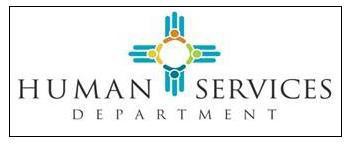 PROPOSAL ADDENDUM 14 (Fourteen) ADDENDUM TITLE: HHS 2020 Security, Privacy and Standards Created/Updated: January 9, 2023 Version: 2.0 Revision History As part of the RFP response (and in the contract if awarded), Offeror must specify how it will comply with the following Security, Privacy and Standards: NIST SP800-53A R5 (or most recently published revision), Assessing Security and Privacy Controls in Federal Information Systems and Organizations Building Effective Assessment Plans (2022)CMS Minimal Acceptable Risk Standards for Exchanges (MARS-E) v2.2 (2022) or most recently published revision;Internal Revenue Service (IRS) Publication 1075 (or most recently published revision);Social Security Administration (SSA) Office of Systems Security Operations Management Guidelines where applicableEDIE (Emergency Department Information Exchange) Records System Standards;  Federal Information Security Management Act (FISMA) of 2002; Federal Information Security Modernization Act (FISMA) of 2014;FedRAMP (Federal Risk and Authorization Program) certification. If the vendor and its solution are not FedRAMP certified, the vendor may offer its plan to achieve such certification if applicable; Health Information Technology for Economic and Clinical Health (HITECH) Act; Health Insurance Portability and Accountability Act (HIPAA) of 1996; New Mexico Administrative Code (NMAC) 1.12.20, Information Security Operation Management; NIEM (National Information Exchange Model);  Office of the National Coordinator for Health Information Technology 2022 Interoperability Standards Advisory; Payment Card Industry Data Security Standard (PCI DSS) where applicable; State and Federal Security Audits as required,  Federal Information Processing Standards (FIPS) 140-2 (or most current version to date), Security Requirements; 	Date 	 Version # and Reason for Revision 	Requester 	 Editor/Author 08/31/2016 1.0 – Initial version  n/a Sherri Poindexter 10/04/2016 1.1 – Revision to add EDIE RT Sherri Poindexter 01/11/2017 1.2 – Revision to add Office of the National Coordinator for Health Information Technology 2017 Interoperability Standards Advisory RT Sherri Poindexter 01/17/2017 	 1.3 – Revision to add PCI DSS  Dan Valdez 	 Sherri Poindexter 06/19/2019 1.4 – Revision to add Center for Internet Security Benchmarks Anil Maharjan Anil Maharjan  11/7/2022 2.0 – Revision to update Grace ArohaIvan Calhoun 1/9/2023 3.0 – Revision to update Grace Aroha Ivan Calhoun